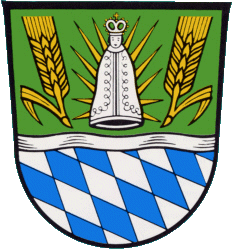     Staatliche Schulämter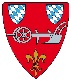 Stadt Straubing / Landkreis Straubing-BogenÄußere Passauer Str. 69a94315 StraubingAntrag auf Versetzung innerhalb des SchulamtsbezirksLehramt/AusbildungLehramtsprüfungZusatzausbildung/QualifikationArbeitszeit derzeitArbeitszeit im kommenden SchuljahrAngaben zum gewünschten EinsatzAntragsbegründung	Sicherstellung der Kinderbetreuung	Familienzusammenführung
(Nachweis: Amtl. Wohnsitzbescheinigung und Arbeitgebernachweis des gesetzlichen Partners)	persönliche GründeErläuterungen/NachweiseDie Richtigkeit der gemachten Angaben wird bestätigt. Eventuelle Änderungen werde ich umgehend auf dem Dienstweg melden.SchuljahrName, VornameGeburtsdatumAnschrift (Straße, Hausnummer, PLZ, Ort)TelefonE-MailAmts-/DienstbezeichnungFamilienstandSeitZahl der KinderAlter der KinderSchwerbehinderung nein	 jaGdBStammschule (mit Schulnummer)VIVA-Nummer (8-stellig) VS GS GS GS MS FL HH bzw. E/G FL mt () FöLim Jahrim RegierungsbezirkAnstellungsnoteim Schulamtsbezirk seitFächerverbindungen Schulpsychologie Englisch GS DaZ DaZ Beratungslehrkraft Englisch MSVollzeitTeilzeit mitWochenstundenbeurlaubtBisVollzeitTeilzeit mitWochenstundenPrioritätgewünschte Stellen/SchulenIIIIIIStichwortartig, ggf. als AnlageAnzahl der beigefügten AnlagenAnlage/n beigelegt